　　・9月　4日（木曜日）イタリア料理教室開催　女性部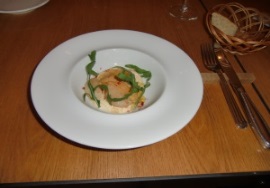 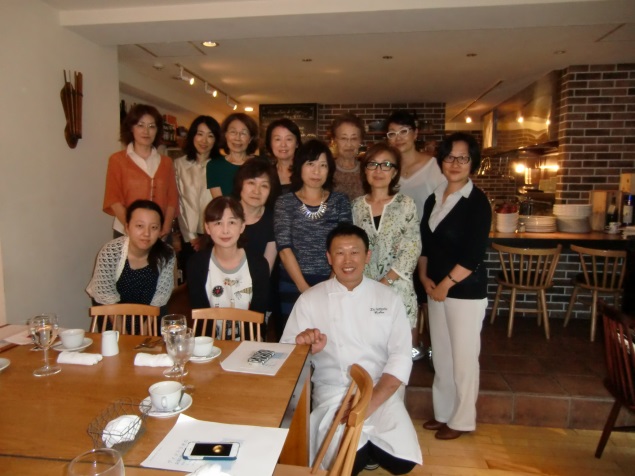 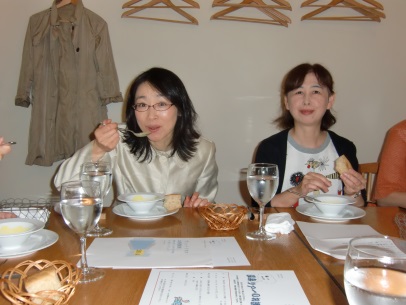 　　・9月27日（土）宮の森中学校地域文化作品展　　　今年も力作ぞろいでした。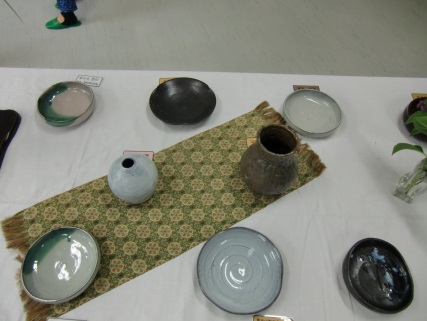 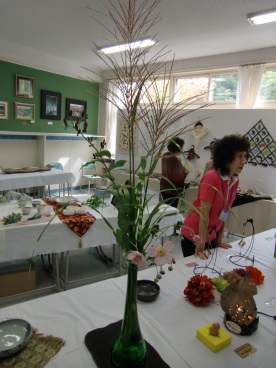 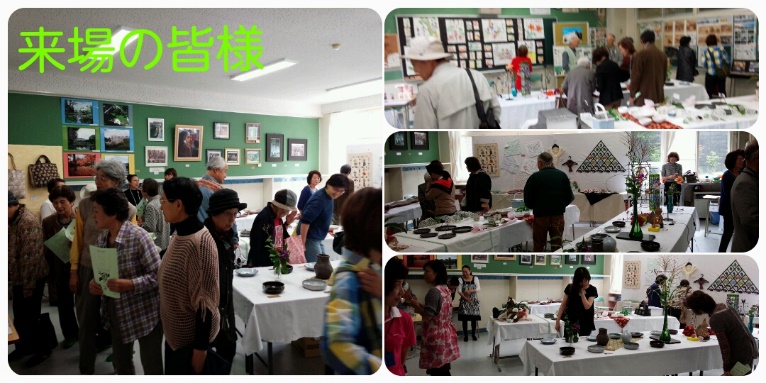 　・10月1日（水）　温泉ツアーシャトレーゼガトーキングダム札幌　温泉と食事を十分に満喫　　　　　　　　　　　　　　　　　　　　　　　　　　　　　　　　　　　　　　　　　　　　　　　　　　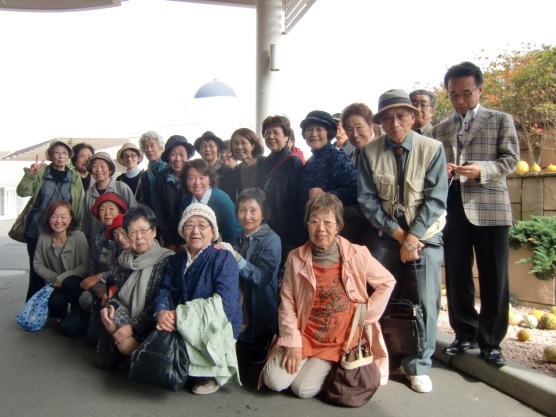 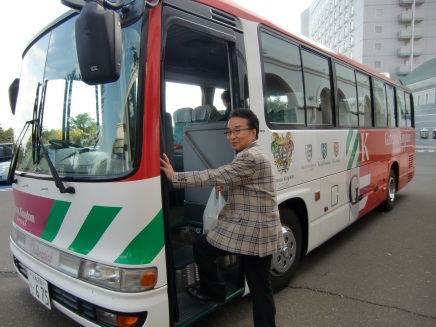 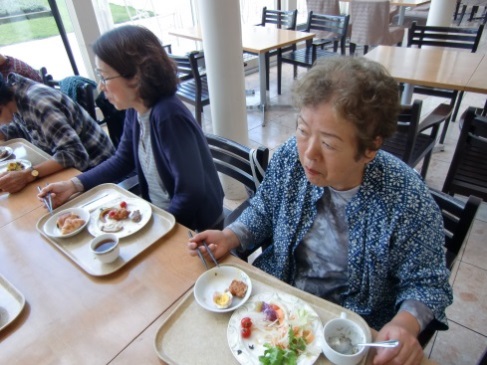 　・10月13日（月）体育の日　グラウンドゴルフ大会　厚生部　　　　　　　　　　　　　　　　　　　　　　　　　　　　　　　　　　　　　　　　　　　　　　　　　　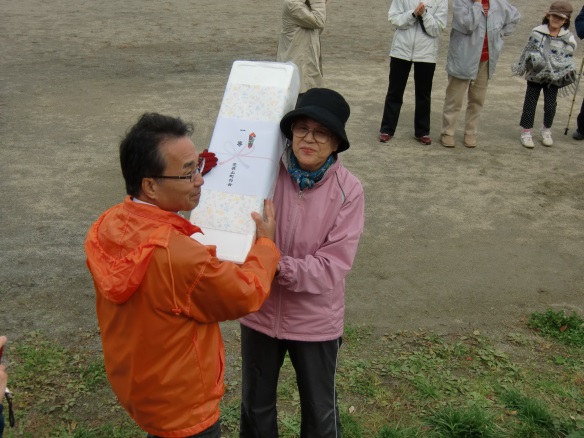 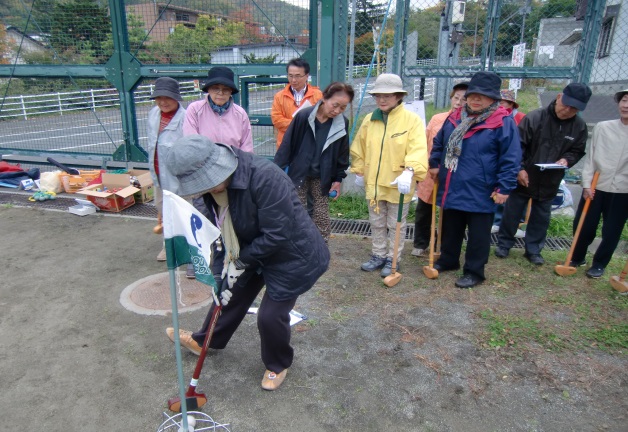 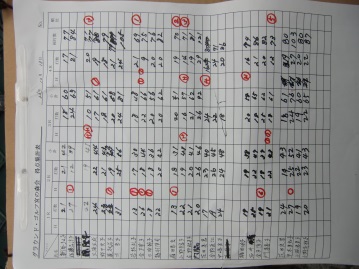 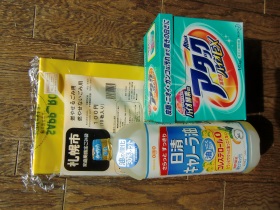 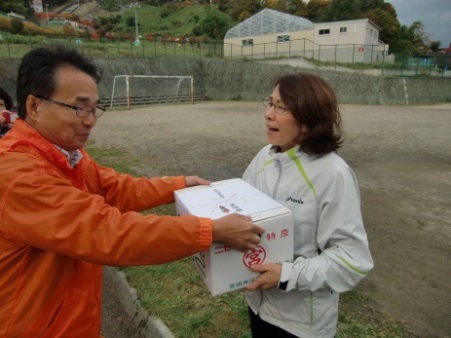 